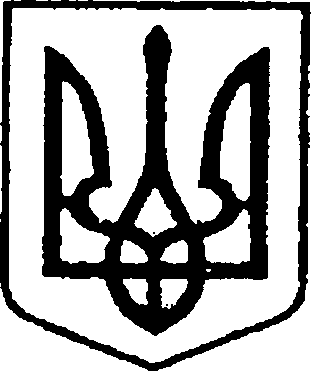 УКРАЇНАЧЕРНІГІВСЬКА ОБЛАСТЬМІСТО НІЖИНМ І С Ь К И Й   Г О Л О В А  Р О З П О Р Я Д Ж Е Н Н Явід 20 травня 2022 р.		            м. Ніжин		                           № 107Про оголошенняПодяк міського головиВідповідно до статей 42, 59 Закону України «Про місцеве самоврядування в Україні», Регламенту виконавчого комітету Ніжинської міської ради Чернігівської області VІІІ скликання, затвердженого рішенням Ніжинської  міської  ради  Чернігівської області VІІІ скликання від 24.12.2020 р. № 27-4/2020, розпорядження міського голови від 15.04.2015 р. № 47 «Про встановлення заохочувальних відзнак міського голови та затвердження Положення про них»: 1.  Оголосити Подяку міського голови за значний особистий внесок при виконанні своїх посадових обов’язків по забезпеченню безперебійної роботи з обслуговування жителів міста у період воєнного стану та з нагоди Дня банківського працівника колективу Філії-Чернігівського обласного управління ТВБВ № 10024/0281 АТ «Ощадбанк» та колективу Чернігівського відділення № 28 Північного макрорегіонального управління АТ КБ «Приватбанк».2.  Оголосити Подяку міського голови з нагоди Дня банківського працівника таким співробітникам Філії-Чернігівського обласного управління ТВБВ № 10024/0281 АТ «Ощадбанк»:2.1.  ВОЛОДЬКО Наталії Іллівні - керуючій ТВБВ № 10024/0281 Філії-Чернігівського обласного управління АТ «Ощадбанк»;2.2.   ЛИТВИН Лесі  Віталіївні - завідувачу сектору роздрібного бізнесу;2.3. ДВОРСЬКІЙ Наталії Іванівні - провідному економісту сектору роздрібного бізнесу;	2.4. ПУХОВЕЦЬ Валентині Дмитрівні - завідувачу сектору касових операцій;2.5.  ГАВРИЛОВІЙ Крістіні Андріївні - старшому контролеру-касиру сектору касових операцій.	3.  Оголосити Подяку міського голови з нагоди Дня банківського працівника таким співробітникам Чернігівського відділення № 28 Північного макрорегіонального управління АТ КБ «Приватбанк»:	3.1. СКОЧІЮ Володимиру Олександровичу - директору Чернігівського відділення № 28 Північного макрорегіонального управління АТ КБ «Приватбанк»;	3.2. ЗАРИЦЬКІЙ Тетяні Вікторівні - спеціалісту з обслуговування клієнтів;	3.3. СОВІ Віталію Михайловичу - спеціалісту з обслуговування клієнтів;	3.4. ЯКУБІ Світлані Анатоліївні - касиру-операціоністу.4. Відділу юридично-кадрового забезпечення апарату виконавчого комітету Ніжинської міської ради (Лега В.О.) забезпечити оприлюднення цього розпорядження на сайті Ніжинської міської ради протягом п’яти робочих днів з дати прийняття.5. Відділу бухгалтерського обліку апарату виконавчого комітету Ніжинської міської ради (Єфіменко Н.Є.) забезпечити виконання цього розпорядження у частині видачі бланків Подяк та рамок.                      6.   Контроль за виконанням цього розпорядження залишаю за собою.Міський голова                                                                     Олександр КОДОЛА